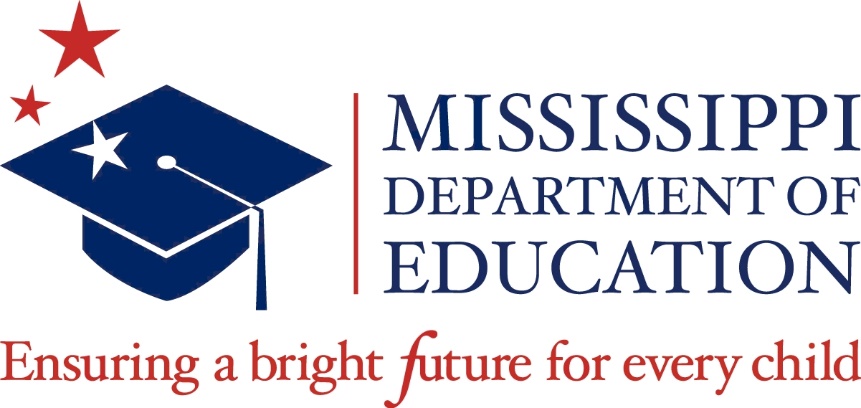 Professional Development GuidanceA Professional Development Plan of Participation for Administrators and Instructors of                                                    Pre-kindergarten and KindergartenPublished 2018Professional Development Guidance for Early Childhood Instructors and AdministratorsAll teaching staff (teachers and assistant teachers) and program administrators must complete at least fifteen (15) contact hours of professional development annually specific to the education of pre-kindergarten children. Kindergarten teaching staff are required to gain eight (8) hours of professional development annually specific to the education of Kindergarten children.  Administrators that manage pre-kindergarten and kindergarten teachers may gain the required hours of professional development through online or on-site training. This variety of content could include program administration, family engagement, and early childhood instructional content approved or offered by the Mississippi Department of Education and/or Mississippi Department of Health (ELG, Section III.B.3, page 19).  The Professional Development Office of the Mississippi Department of Education (http://www.mdek12.org/OPD) has an approved list of online training resources with codes (CANVAS) that can be accessed by all administrators. Approved professional development does not include staff meetings or professional development geared toward the whole school/site or agency staff.  Professional Learning Communities (PLC’s) should be based on child data, outcomes and instructional strategies specific to pre-kindergarten or kindergarten. This type of PLC can be counted as contact hours. The Mississippi Department of Education Office of Early Childhood defines the professional development training year as beginning on June 1st and ending on May 31st. A sample staff and individualized professional development plan of participation form is attached to provide guidance on how to complete and document professional development training for individual programs. Sample Yearly Staff Development Plan for _________________________ (name of program)Type of Program:  ___Public   ___Non-Public   ___Faith-based   ___Early Learning Provider   ___OtherThe purpose of this plan is to ensure that administrators, teachers, and assistant teachers are receiving professional development training to meet staff and individual needs. The implementation of this plan will provide individuals or groups with pathways to achieve the required goal of the school, agency, site or district. The plan should include the targeted goal/timeline, rationale for training, projected value for staff and students, cost of completion, and needed resources.Directions: Using teacher monitoring tools and evaluations (CLASS, Professional Growth System, etc.), decide which professional development topics will best meet the needs of your staff.  List all training topics you would like your staff to receive.  Individualize or group staff as needed for each topic/area.Organizational Objective: Ensure that all staff have relevant training to ensure a high-quality education for all early learning students.Professional Development Training Year: June 1, _________   to May 31, _________ Staff Professional Development Goals for the Year (Examples based on “Staff Areas of Developmental Need” could be CLASS, Executive Functioning, Learning Centers, Early Learning Guidelines, Early Learning Standards, etc.)Sample Individualized Professional Development Plan of Participation for Pre-Kindergarten and KindergartenThe purpose of this plan is to ensure that administrators, teachers, and assistant teachers are receiving professional development training to meet their individual needs. The implementation of this plan will provide individuals with pathways to achieve the required goal of the school, agency, site or district. The plan should include the targeted goal, an improvement benchmark, rationale for training, timeline for implementation, evidence of completion and needed resources.Signature of Employee: ___________________________________     Date:  ______________________Signature of Administrator: ________________________________    Date:  ______________________Yearly Staff Development Plan for ______________________________ (name of program) Type of Program:  ___Public   ___Non-Public   ___Faith-based   ___Early Learning Provider   ___OtherThe purpose of this plan is to ensure that administrators, teachers, and assistant teachers are receiving professional development training to meet staff and individual needs. The implementation of this plan will provide individuals with pathways to achieve the required goal of the school, agency, site or district. The plan should include the targeted goal/timeline, rationale for training, projected value for staff and students, cost of completion, and needed resources.Directions: Using teacher monitoring tools and evaluations (CLASS, Professional Growth System, etc.), decide which professional development topics will best meet the needs of your staff.  List all training topics you would like your staff to receive.  Individualize or group staff as needed for each topic.Organizational Objective: Ensure that all staff have relevant training to ensure a high-quality education for all early learning students.Professional Development Training Year: June 1, _________   to May 31, _________Staff Professional Development Goals for the Year (Examples based on “Staff Areas of Developmental Need” could be CLASS, Executive Functioning, Learning Centers, Early Learning Guidelines, Early Learning Standards, etc.)Professional Development Plan of Participation for Pre-Kindergarten and Kindergarten The purpose of this plan is to ensure that administrators, teachers, and assistant teachers are receiving professional development training to meet their individual needs. The implementation of this plan will provide individuals with pathways to achieve the required goal of the school, agency, site or district. The plan should include the targeted goal, an improvement benchmark, rationale for training, timeline for implementation, evidence of completion and needed resources.Signature of Employee: ___________________________________    Date:  ______________________Signature of Administrator: ________________________________    Date:  ______________________Staff Competencies (strengths):Positive communication with parents and studentsWarm friendly environmentDevelopment of learning centersStaff Areas of Developmental Need:CLASS-quality of feedback, concept developmentClassroom Management/TransitionsLesson Planning0-3 Month Goal(s)BOYStaff will attend early childhood conferences, trainings on ELGs, ELSs and a CLASS overview to introduce to any new staff and refresh any seasoned staff of developmentally appropriate practice.Rationale for               Proposed GoalsWhy are these goals important?-to remind the staff of guidelines, standards and expectations/goals for the school year; conferences will be attended to help staff learn new strategies or ideas to implement in the classroom0-3 Month Goal(s)BOYStaff will attend early childhood conferences, trainings on ELGs, ELSs and a CLASS overview to introduce to any new staff and refresh any seasoned staff of developmentally appropriate practice.Rationale for               Proposed GoalsWhy are these goals important?-to remind the staff of guidelines, standards and expectations/goals for the school year; conferences will be attended to help staff learn new strategies or ideas to implement in the classroom3-6 Month Goal(s)MOYStaff will focus on how to target areas of improvement for students while continuing high quality instruction; executive functioning; correctly writing lesson plans and maintaining documentation of student progress.Rationale for Proposed GoalsWhy are these goals important?-to target areas of improvement based on student initial assessment results, CLASS and Professional Growth System Evaluations for students, individual staff and groups of staff that need development in the same areas3-6 Month Goal(s)MOYStaff will focus on how to target areas of improvement for students while continuing high quality instruction; executive functioning; correctly writing lesson plans and maintaining documentation of student progress.Rationale for Proposed GoalsWhy are these goals important?-to target areas of improvement based on student initial assessment results, CLASS and Professional Growth System Evaluations for students, individual staff and groups of staff that need development in the same areas6-9 Month Goal(s)EOYStaff will reflect on data and collaborate to define strategies that work for students who are struggling with specific skills; Staff will self-reflect to determine areas of strengths and deficiencies to prepare for the next school year.Rationale for Proposed GoalsWhy are these goals important?-to focus on those skills students are not mastering by using the ideas/strategies of others -to reflect on what went well, what did not and what we can do better as individual teachers and as a staff6-9 Month Goal(s)EOYStaff will reflect on data and collaborate to define strategies that work for students who are struggling with specific skills; Staff will self-reflect to determine areas of strengths and deficiencies to prepare for the next school year.Rationale for Proposed GoalsWhy are these goals important?-to focus on those skills students are not mastering by using the ideas/strategies of others -to reflect on what went well, what did not and what we can do better as individual teachers and as a staff9 Months Goal(s) and BeyondStaff will be assigned a book to read over the summer break that directly correlates to improvement of instructional goals for students and the renewing of the teaching spirit.Rationale for Proposed GoalsWhy are these goals important?-to remind our teachers that we are continuous learners just as we expect our students to be9 Months Goal(s) and BeyondStaff will be assigned a book to read over the summer break that directly correlates to improvement of instructional goals for students and the renewing of the teaching spirit.Rationale for Proposed GoalsWhy are these goals important?-to remind our teachers that we are continuous learners just as we expect our students to beProfessional DevelopmentExample:                     Early Childhood Education ConferenceExample:                     Early Childhood Education ConferenceExample:                CLASS-Instructional Support DomainExample:                CLASS-Instructional Support DomainStaff Required to AttendAll StaffAll StaffJim Walker, Sarah Word, Kate Object, Phillip MeanJim Walker, Sarah Word, Kate Object, Phillip MeanGoal Period                           List specific month/yearif known0-3 months-BOYJuly, 20180-3 months-BOYJuly, 20183-6 months-MOYOctober,20183-6 months-MOYOctober,2018Projected Value              to StaffGoal/Objective of PDStaff will gain required contact hours for the school yearStaff will gain required contact hours for the school yearStaff will gain a more detailed explanation of Instructional Support domain; learn more detailed strategies to raise scores, and how to specifically impact the three areas of this domainStaff will gain a more detailed explanation of Instructional Support domain; learn more detailed strategies to raise scores, and how to specifically impact the three areas of this domainProjected Value to StudentsHow will the information gained be implemented in the classroomStaff will implement new strategies learned within one week of working with studentsStaff will implement new strategies learned within one week of working with studentsLearning should increase for students through higher-order thinking, responses to student ideas and facilitation and encouragement of student languageLearning should increase for students through higher-order thinking, responses to student ideas and facilitation and encouragement of student languageLocation of Training and Person Responsible for CoordinatingI.P. Casino                         Biloxi, MSProgram Coordinator will make registration and travel arrangementI.P. Casino                         Biloxi, MSProgram Coordinator will make registration and travel arrangementInsight ParkOxford, MSTeachers will register themselves and complete travel authorizationsInsight ParkOxford, MSTeachers will register themselves and complete travel authorizationsCost and Source of FundingDonated Funds$5,352.87(registration, hotel, gas, food, vehicle)Donated Funds$5,352.87(registration, hotel, gas, food, vehicle)Title Funds$587.00(hotel, gas, food, registration free)Title Funds$587.00(hotel, gas, food, registration free)Supports/Resources Needed 1 Van1 Vann/an/aOther InformationEmployee NameJane DoeEmployee ID:12589PositionTeacherGrade Level or Subject AreaPre-kindergartenProgram TypePublic _x___ Non-Public ____Faith-based____Early Learning Provider____Other_______________Innovative Coalition of SchoolsSchool/Department/ Head StartWonderful School of LearningYear/Term2018-2019 SYAdministrator John Q. PublicTitle of the Professional Development ActivityDateLocationNumber of Contact Hours/CEUs The title of the training is “A Day in the Early Childhood Classroom.”The date of the training is July 18-19, 2018 at the Woolfolk Annex, 501 North West St. Jackson, MS 39201Twelve (12) Contact Hours will be earned.The title of the training is “A Day in the Early Childhood Classroom.”The date of the training is July 18-19, 2018 at the Woolfolk Annex, 501 North West St. Jackson, MS 39201Twelve (12) Contact Hours will be earned.The title of the training is “A Day in the Early Childhood Classroom.”The date of the training is July 18-19, 2018 at the Woolfolk Annex, 501 North West St. Jackson, MS 39201Twelve (12) Contact Hours will be earned.Goal/Objective of the Professional Development The goal of the professional development training is to model for teacher, assistants and administrators how a developmentally appropriate early childhood classroom should look and sound. The training will also educate participants of the guidelines for early childhood classrooms.The goal of the professional development training is to model for teacher, assistants and administrators how a developmentally appropriate early childhood classroom should look and sound. The training will also educate participants of the guidelines for early childhood classrooms.The goal of the professional development training is to model for teacher, assistants and administrators how a developmentally appropriate early childhood classroom should look and sound. The training will also educate participants of the guidelines for early childhood classrooms.Rationale for Professional Development and AttendanceThe curriculum we use is isolated and does not allow me to teach in a thematic format as required in the guidelines. Attending the training will allow me to see what my classroom should look like and give me tips and strategies on how to implement them in the classroom.The curriculum we use is isolated and does not allow me to teach in a thematic format as required in the guidelines. Attending the training will allow me to see what my classroom should look like and give me tips and strategies on how to implement them in the classroom.The curriculum we use is isolated and does not allow me to teach in a thematic format as required in the guidelines. Attending the training will allow me to see what my classroom should look like and give me tips and strategies on how to implement them in the classroom.How will the information gained be implemented in the classroomThe information gained from the professional development training should be implemented in my classroom within one week from my attendance.The information gained from the professional development training should be implemented in my classroom within one week from my attendance.The information gained from the professional development training should be implemented in my classroom within one week from my attendance.Evidence of Completion(attach evidence after attendance)Evidence of completion of the professional development training will be a copy of the agenda and a copy of the certificate of participation with contact hours upon receipt.Evidence of completion of the professional development training will be a copy of the agenda and a copy of the certificate of participation with contact hours upon receipt.Evidence of completion of the professional development training will be a copy of the agenda and a copy of the certificate of participation with contact hours upon receipt.Supports/Resources Needed for ActivityA substitute teacher for two days.The professional development training is free.A substitute teacher for two days.The professional development training is free.A substitute teacher for two days.The professional development training is free.Staff Competencies (strengths):Staff Areas of Developmental Need: 0-3 Month GoalsBOYRationale for Proposed GoalsWhy are these goals important? 0-3 Month GoalsBOYRationale for Proposed GoalsWhy are these goals important?3-6 Month GoalsMOYRationale for Proposed GoalsWhy are these goals important?3-6 Month GoalsMOYRationale for Proposed GoalsWhy are these goals important?6-9 Month GoalsEOYRationale for Proposed GoalsWhy are these goals important?6-9 Month GoalsEOYRationale for Proposed GoalsWhy are these goals important?9 Months Goals and BeyondRationale for Proposed GoalsWhy are these goals important?9 Months Goals and BeyondRationale for Proposed GoalsWhy are these goals important?Professional DevelopmentStaff Required to AttendGoal Period                           List specific month/yearif knownProjected Value              to StaffGoal/Objective of PDProjected Value to StudentsHow will the information gained be implemented in the classroomLocation of Training and Person Responsible for CoordinatingCost and Source of FundingSupports/Resources Needed Other InformationEmployee NameEmployee ID:PositionGrade Level or Subject AreaProgram TypePublic ____ Non-Public ____Faith-based____Early Learning Provider____Other __________School/Department/ Head StartYear/TermAdministratorTitle of the Professional Development ActivityDateLocationNumber of Contact Hours/CEUs Goal/Objective of the Professional Development Rationale for Professional Development and AttendanceHow will the information gained be implemented in the classroomEvidence of Completion(attach evidence after attendance)Supports/Resources Needed for Activity